CPFT Library ServicesLibrary services and resources are available to all staff and students on placement.There are two library sites – Victoria House (main library) and Cavell Centre (satellite library), which are staffed by two trained librarians.BooksOnline book catalogue (see web pages for details & access)2500 print books availableBorrow up-to 6 Books for 6 months5 Renewals in totalNO FINES!JournalsApprox. 4000 e-journal subscriptions30 print journal subscriptionsArticles sent as PDF to your emailInter-library Loans (ILL)Ability to access books or journal articles from other libraries across the country, including British LibraryDocument Supply ServiceWhat you can expect - response & delivery timesAcknowledgement for any request (article or book) within 24 hrs48 hrs delivery for any CPFT article5 days delivery for any ILL7 – 10 days delivery for British Library2 -10 days for any book(s) inc ILLOpenAthensTo access e-resources, you will need an OpenAthens account. Sign-up at openathens.nice.org.ukOther ServicesLiterature Search service (Staff only)Information Literacy trainingEvidence bulletins to your inbox (KnowledgeShare)Journal Alerts: table-of-contentsMonthly E-Newsletter    Registration FormTitle  	First Name  	                                           Last Name  	                                       Gender       Job Title  	                                              Work addressEmail	 Mobile Phone  	                                     Work Phone  	 Home Phone  	Would you like to request and renew books online? If so, please give a 4 digit PIN  	Borrower AgreementContact UsLibrary staff are happy to help with all types of enquiries. Feel free to contact us by phone, email, in-person or via social media channels.Fulbourn Library (Main Library)2-4 Victoria House Capital Park FulbournCams CB21 5XBTel: 01223 868 815Email: fulbourn.library@cpft.nhs.ukTwitter: @CPFTLibraryYammer group: The Library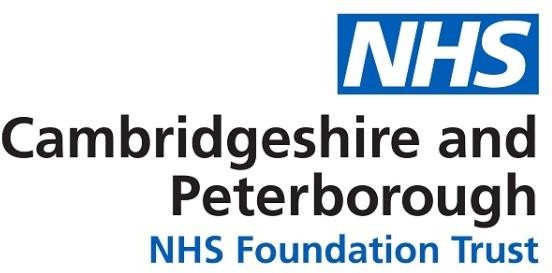 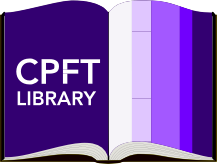 Library ServicesVictoria House & Cavell Centre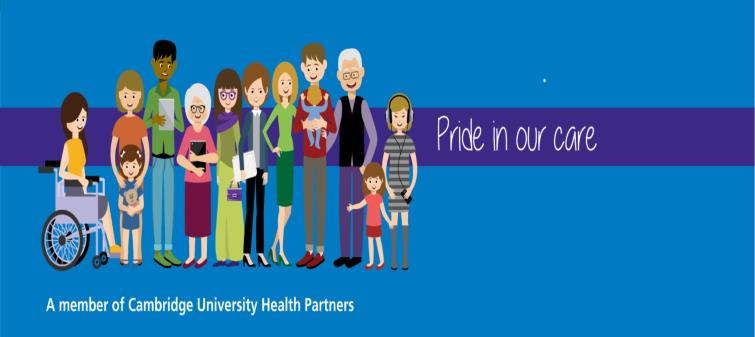 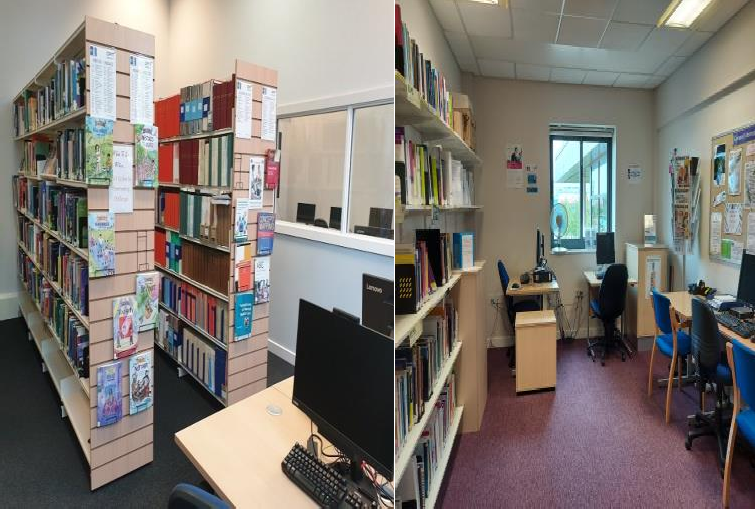 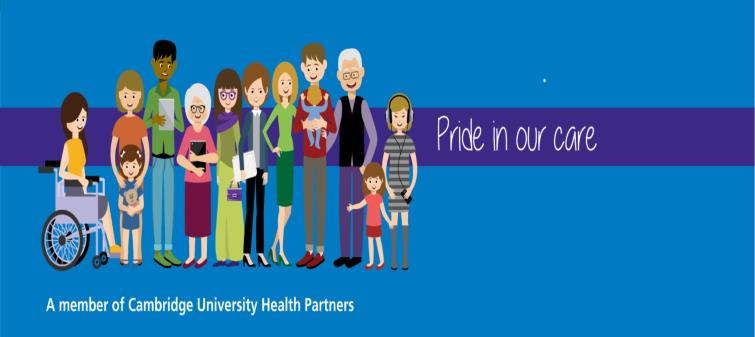 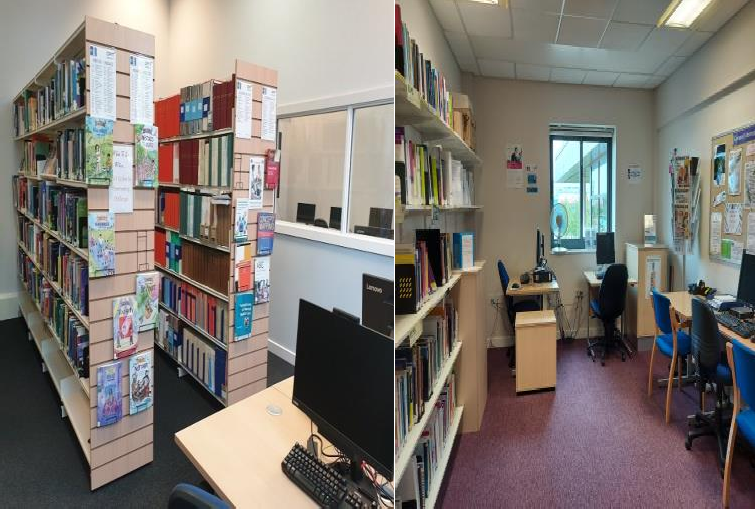 Visit the web pages for more information, to access the online book catalogue or use our online request forms to request a service, article or book.Web site: learning.cpft.nhs.uk/libraries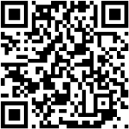 Updated August 2020